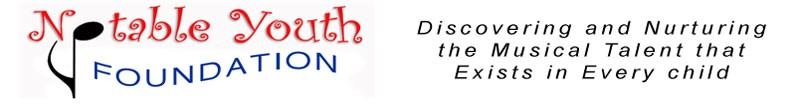 NOTABLE YOUTH POPS ORCHESTRA MISSION: The Notable Youth Pops Orchestra is a youth orchestra primarily serving the community of South Valley. Its focus is unique in that it trains youth from ages 5 to 18 to perform simple music well.  The general repertoire is taken from popular classical music, children’s classics, popular music, Movie and TV scores, and patriotic/holiday themes. PERFORMANCES: Draper Days, Utah State Fair, Disneyland, Festivals of SLC, Thanksgiving Point Bug State, Amphitheatre, BYU, U of U, Art Festivals, Christmas Festival of Trees, & others.DIRECTOR:  Dan Whitley: piano, voice, guitar, horns, strings, drums 
                      801-918-7740  Draper, UtahLike our website -more details, schedules, teachingmethodology, credentials, YouTubes, photos, store, etc.www.danwhitleymusic.com     danwhitley@gmail.com“Music Makes the Difference” 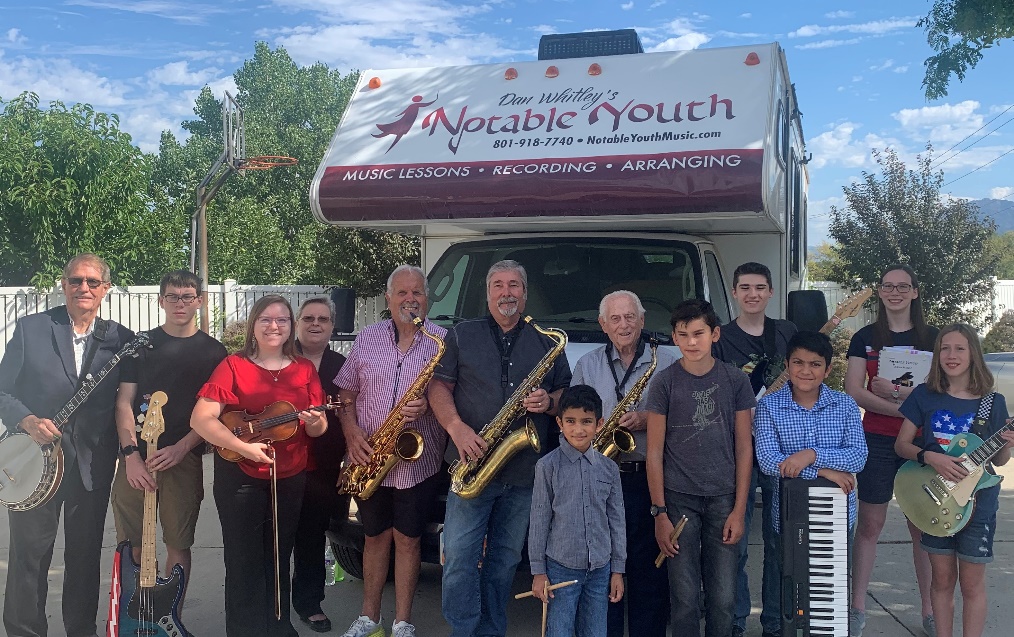 